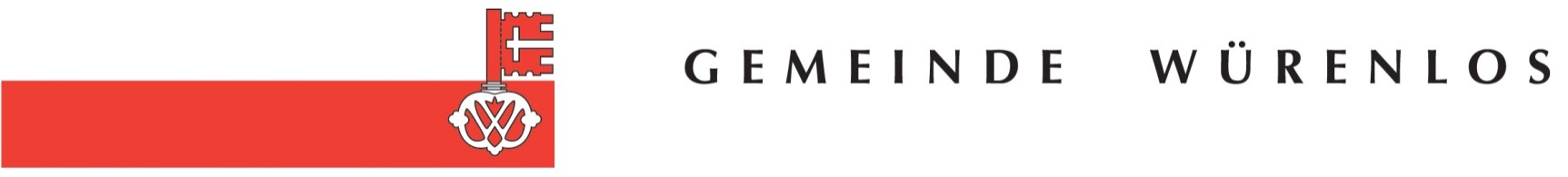 Gewerbegebiet "Tägerhard"
Ausschreibung Baurecht für Gewerbeland

Bedürfnisse (Formular 3)Die Unternehmung bestätigt mit der Einreichung der Bewerbungsunterlagen die Richtigkeit der obigen Angaben.Ort und Datum:			Rechtsgültige Unterschrift(en):
................................................	..............................................................................Hinweis: Bei gemeinsamen Bewerbungen mehrerer Betriebe (Konsortium) sind die Formulare F1, F2, F3 und F4 sowie der Handelsregisterauszug von jedem Betrieb auszufüllen bzw. einzureichen.Ausschreibende Stelle:Ortsbürgergemeinde Würenlos, vertreten durch den Gemeinderat, Schulstrasse 26, 5436 WürenlosName der Ausschreibung:Baurechtsvergabe Gewerbeland "Tägerhard", WürenlosFirmenbezeichnung:Strasse, PLZ, Ort:Angaben zu den Anforderungen und Bedürfnissen des Gewerbebetriebs an den neuen Standort:Angaben zu den Anforderungen und Bedürfnissen des Gewerbebetriebs an den neuen Standort:Benötigte Grundstücksfläche (m2); Gebäude und Umschwung:Benötigte Fläche für Betriebsbaute (m2)Anzahl Geschosse oder Höhe der Betriebsbaute (max. 12,0 m)Geschosse:Gebäudehöhe in m:Tageslichtbedarf in Betriebsräumen:Ja / Nein / TeilweiseAnzahl Fahrzeugabstellplätze für Personal:Anzahl Fahrzeugabstellplätze Kunden: Anzahl Fahrzeugabstellplätze für Lkw:Erforderlichkeit Anlieferung / Auslieferung Lkw:Ja / NeinErwartete Anzahl Anlieferungs- und Auslieferungsfahrten 
mit Lkw pro Tag:Angaben zu den Arbeitsplätzen und den Beschäftigen des Gewerbebetriebs am neuen Standort:Angaben zu den Arbeitsplätzen und den Beschäftigen des Gewerbebetriebs am neuen Standort:Anzahl Arbeitsplätze im Betrieb:Anzahl Vollzeitstellen / Teilzeitstellen:Erforderlichkeit Betriebswohnung für Personal:Ja / NeinBegründung falls "Ja": 
Begründung falls "Ja": 
Erforderlichkeit Betriebswohnung für Betriebsinhaber:Ja / NeinBegründung falls "Ja": 
Begründung falls "Ja": 
Anschluss an Heizzentrale / Holzschnitzelheizung im Werkhof 
(siehe Seite 10 der Ausschreibungsdokumentation):Ja / NeinVoraussichtlich benötigte Anschlussleistung:kW:Begründung falls "Nein":
Begründung falls "Nein":
Entwässerung Platzwasser (siehe Seite 10 der Ausschreibungsdokumentation):Entwässerung Platzwasser (siehe Seite 10 der Ausschreibungsdokumentation):Wird vom Betrieb auf dem eigenen Gelände gelöst:
Ja / NeinInteresse an einer gemeinsamen Lösung ausserhalb der Baurechtsparzelle:Ja / Nein